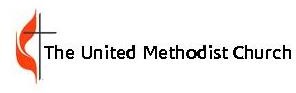 Elizabeth River District, Virginia ConferenceMinutes of the Charge Conference Church:     Date of Charge Conference:Senior Pastor:Presiding:  District Superintendent Seonyoung Kim		Location:  Charge Conference Recording Secretary:				  Indicates reports to be signed before Charge Conference and uploaded to EVC Charge Conference Dashboard.** Indicates reports to be uploaded to EVC Charge Conference Dashboard.       Provide to members of the Charge Conference the Agenda from the CC Instruction PacketAny other actions require ten days' notice to the District Superintendent and to the Congregation. Charge Conference Recording Secretary's Signature:  Pastor's Signature:  District Superintendent's Signature: *Minutes of the Charge Conference Charge Conference Attendance Roll (Completed at Charge Conference)*Clergy Compensation Report (Provide to Charge Conference Members)*Accountable Reimbursement Report*Parsonage / Housing Exclusion Report*Finance Committee Report*Trustees ReportPastor's Narrative ReportContinuing Education ReportPastor's Statistical Report *Annual Audit-Funds Balance Report (year preceding charge conference, if not submitted to the District Office)Diaconal / Deacon / Extension / Non-Appointed Reports*Lay Servant Report (If there are Lay Servant(s) to be approved) (Provide List to Charge Conference members)Staff/Pastor Parish Relations Report (candidates)*Declaration of Candidacy (candidates for initial approval with prior notification to District Superintendent)Nominations Leadership Development Report (Provide to Charge Conference members) ** Church Budget (Provide to members of the Charge Conference)** Other Reports (Mission, UMW, UMM, etc.)